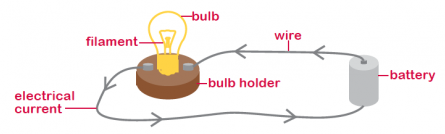 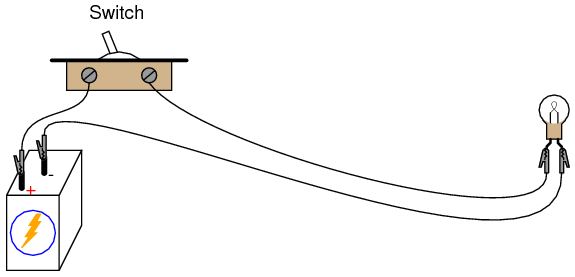 ConductorsSome materials let electricity pass through them easily. These materials are known as electrical conductors.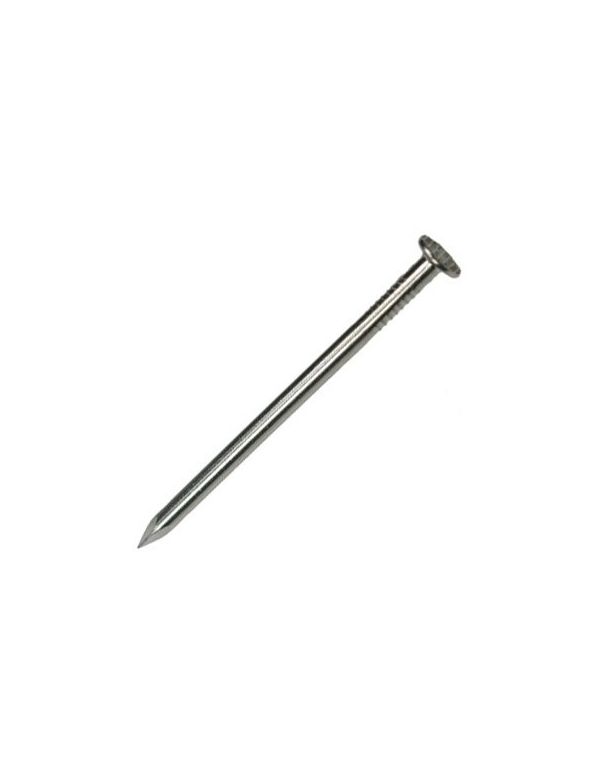 Many metals, such as copper, iron and steel, are good electrical conductors. InsulatorsSome materials do not allow electricity to pass through them. These materials are known as electrical insulators.Plastic, wood, glass and rubber are good electrical insulators. That is why they are used to cover materials that carry electricity.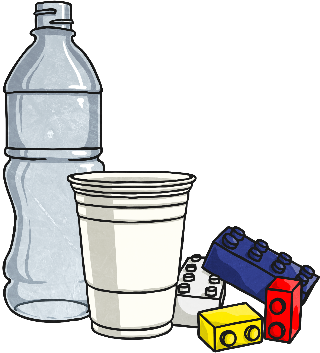 